Событийные мероприятия, планируемые в учреждениях культуры в 4 квартале 2021г.№МероприятиеДаты проведенияМесто проведенияОписание мероприятия. Если мероприятие проводится ежегодно, фотографии мероприятия прошлого года.Контактные данные    ответственного  исполнителя  мероприятия      1.Районный фестиваль  самодеятельного творчества«Вдохновение Бирюсой»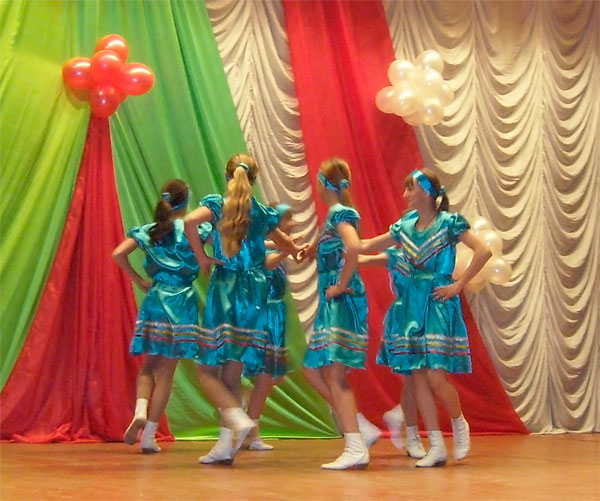  7 октября12.00МБУК МРДК «Юбилейный»Выявление талантливых исполнителей коллективов  самодеятельного  художественного  творчестваРадионова в.Е.8(395-63)2-63-668-902-764-16-61 metodtaishet@ya.ruРайонный кубок по шахматам памяти В.Кулика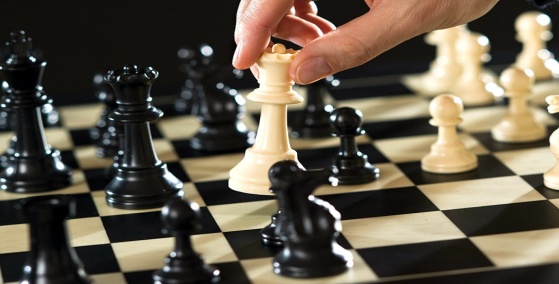 22 октября   Актовый зал ОО «Совет женщин Тайшетского района»Шахматный турнир  среди трудовых коллективовД8(395-63)2-06-658-908-644-89-53Дегтярева  Н. П.«О той земле, где я родился» / малая родина в творчестве Архипова В. 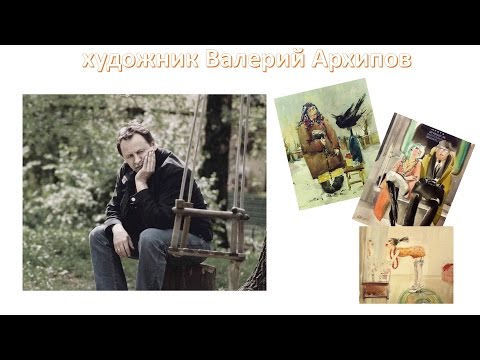 20 октябряЦГБг.ТайшетЛитературная  встреча с писателем земляком Валерием Архиповым Камышова  И.В.8(395-63) 2-03-48Праздничная концертная программа ко Дню народного единства «Народной души единения»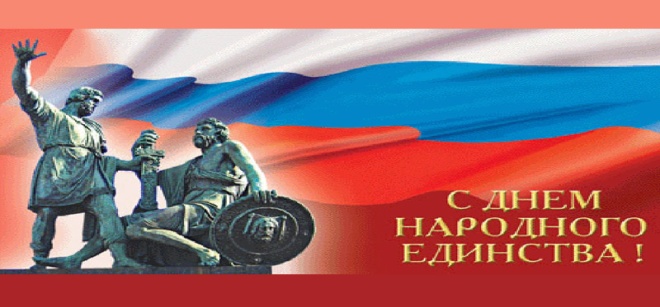 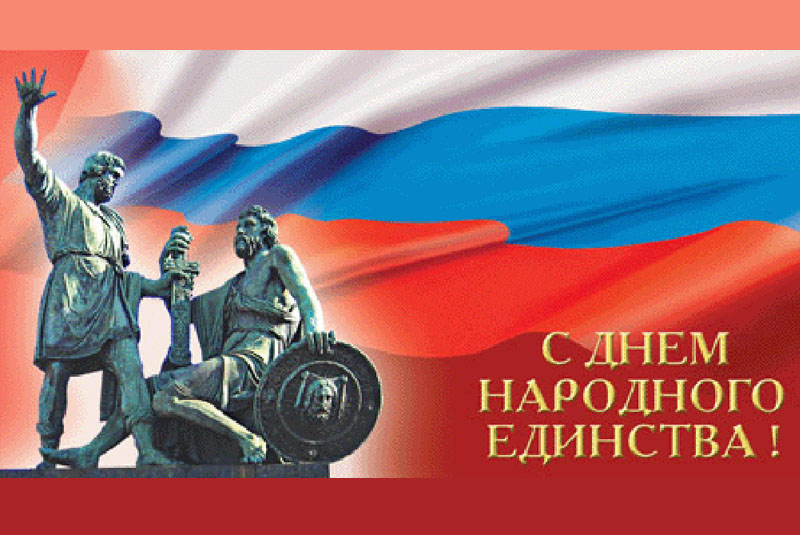 4 ноябряМБУК МРДК «Юбилейный»Концерт  с участием хореографических,  вокальных коллективов  и солистов РДК «ЮбилейныйРадионова В Е.8(395-63)2-63-668-902-764-16-61 metodtaishet@ya.ruЮбилейный вечер, посвященный 60-летию народного вокального ансамбля  «Бирюсинка»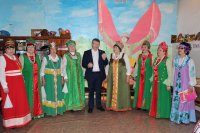 25 ноябряМБУК МРДК «Юбилейный»Концертная программа народного вокального ансамбля  «Бирюсинка»Радионова В Е.8(395-63)2-63-668-902-764-16-61 metodtaishet@ya.ruНовогодний спектакль«Тайны старого камина»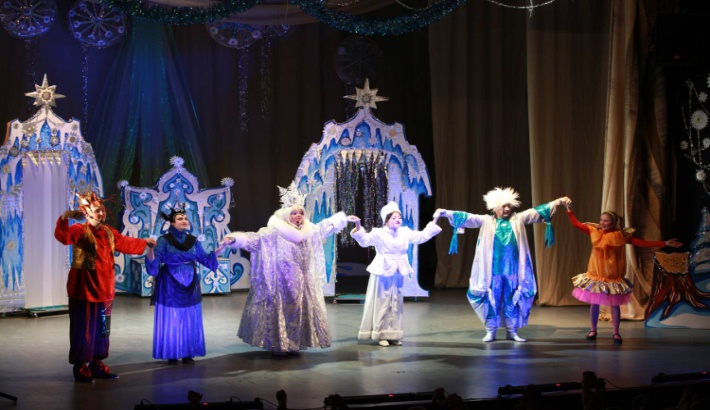 с21 по 30 декабряМБУК МРДК «Юбилейный»Театрализованное представлениеРадионова В Е.8(395-63)2-63-668-902-764-16-61 metodtaishet@ya.ruИгровая программа «Новогодние приключения»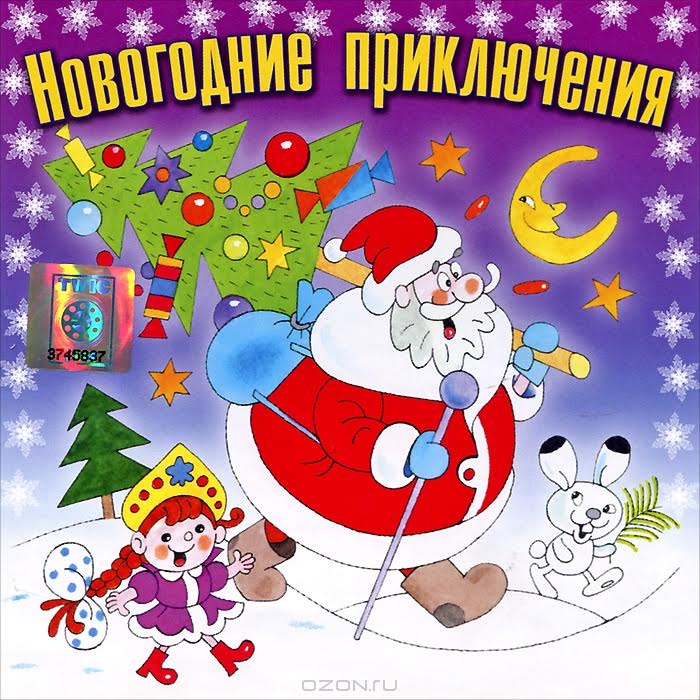 с21 по 30 декабряМБУК МРДК «Юбилейный»Игровая программа Для детейРадионова В Е.8(395-63)2-63-668-902-764-16-61 metodtaishet@ya.ru